Nordic Certification of Road Marking Materials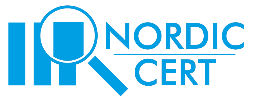 Application of alternative drop-on materialNordic Certification of Road Marking MaterialsApplication of alternative drop-on materialCompanyCompanyCompanyCompanyCompanyCompanyCompanyCompanyCompanyCompanyCompanyManufacturer:Manufacturer:Phone:Phone:Phone:Contact person:Contact person:E-mail:E-mail:E-mail:Invoicing informationInvoicing informationInvoicing informationInvoicing informationInvoicing informationInvoicing informationInvoicing informationInvoicing informationInvoicing informationInvoicing informationInvoicing informationInvoicing address:(Street address, postal code, city, country, OR email address)Invoicing address:(Street address, postal code, city, country, OR email address)Reference:(optional)Reference:(optional)Reference:(optional)Invoicing address:(Street address, postal code, city, country, OR email address)Invoicing address:(Street address, postal code, city, country, OR email address)Reference:(optional)Reference:(optional)Reference:(optional)VAT number:VAT number:VAT number:MaterialMaterialMaterialMaterialMaterialMaterialMaterialMaterialMaterialMaterialMaterialName of material:Name of material:Material ID:Material ID:Drop-on system used at the road trialsDrop-on system used at the road trialsDrop-on system used at the road trialsDrop-on system used at the road trialsDrop-on system used at the road trialsDrop-on system used at the road trialsDrop-on system used at the road trialsDrop-on system used at the road trialsDrop-on system used at the road trialsDrop-on system used at the road trialsDrop-on system used at the road trialsManufacturer:Manufacturer:Manufacturer:Manufacturer:Manufacturer:Manufacturer:Product name:Product name:Product name:Product name:Product name:Product name:Type of surface treatment of the glass beads:Type of surface treatment of the glass beads:Type of surface treatment of the glass beads:Type of surface treatment of the glass beads:Type of surface treatment of the glass beads:Type of surface treatment of the glass beads:Refractive index of glass beads:Value and class (A, B or C)Refractive index of glass beads:Value and class (A, B or C)Refractive index of glass beads:Value and class (A, B or C)Refractive index of glass beads:Value and class (A, B or C)Refractive index of glass beads:Value and class (A, B or C)Refractive index of glass beads:Value and class (A, B or C)Granulometry of glass beads:Granulometry of glass beads:Granulometry of glass beads:Granulometry of glass beads:Granulometry of glass beads:Granulometry of glass beads:Dangerous substances in glass beads [ppm or mg/kg]:Value and class (0 or 1)Dangerous substances in glass beads [ppm or mg/kg]:Value and class (0 or 1)Dangerous substances in glass beads [ppm or mg/kg]:Value and class (0 or 1)Dangerous substances in glass beads [ppm or mg/kg]:Value and class (0 or 1)Dangerous substances in glass beads [ppm or mg/kg]:Value and class (0 or 1)Dangerous substances in glass beads [ppm or mg/kg]:Value and class (0 or 1)Amount of anti-skid aggregates in the mixture [%]:Amount of anti-skid aggregates in the mixture [%]:Amount of anti-skid aggregates in the mixture [%]:Amount of anti-skid aggregates in the mixture [%]:Amount of anti-skid aggregates in the mixture [%]:Amount of anti-skid aggregates in the mixture [%]:Type of anti-skid aggregates: Type of anti-skid aggregates: Type of anti-skid aggregates: Type of anti-skid aggregates: Type of anti-skid aggregates: Type of anti-skid aggregates: Granulometry of anti-skid aggregates:Granulometry of anti-skid aggregates:Granulometry of anti-skid aggregates:Granulometry of anti-skid aggregates:Granulometry of anti-skid aggregates:Granulometry of anti-skid aggregates:Dangerous substances in anti-skid aggregates [ppm or mg/kg]:Value and class (0 or 1)Dangerous substances in anti-skid aggregates [ppm or mg/kg]:Value and class (0 or 1)Dangerous substances in anti-skid aggregates [ppm or mg/kg]:Value and class (0 or 1)Dangerous substances in anti-skid aggregates [ppm or mg/kg]:Value and class (0 or 1)Dangerous substances in anti-skid aggregates [ppm or mg/kg]:Value and class (0 or 1)Dangerous substances in anti-skid aggregates [ppm or mg/kg]:Value and class (0 or 1)Resistance to fragmentation (friability):ValueResistance to fragmentation (friability):ValueResistance to fragmentation (friability):ValueResistance to fragmentation (friability):ValueResistance to fragmentation (friability):ValueResistance to fragmentation (friability):ValueChromaticity co-ordinates for non-transparent aggregates(x,y) color coordinatesChromaticity co-ordinates for non-transparent aggregates(x,y) color coordinatesChromaticity co-ordinates for non-transparent aggregates(x,y) color coordinatesChromaticity co-ordinates for non-transparent aggregates(x,y) color coordinatesChromaticity co-ordinates for non-transparent aggregates(x,y) color coordinatesChromaticity co-ordinates for non-transparent aggregates(x,y) color coordinatesLuminance factor for non-transparent aggregates.ValueLuminance factor for non-transparent aggregates.ValueLuminance factor for non-transparent aggregates.ValueLuminance factor for non-transparent aggregates.ValueLuminance factor for non-transparent aggregates.ValueLuminance factor for non-transparent aggregates.ValueDocumentation: Declaration of Performance (DoP)       Full technical specification Declaration of Performance (DoP)       Full technical specification Declaration of Performance (DoP)       Full technical specification Declaration of Performance (DoP)       Full technical specification Declaration of Performance (DoP)       Full technical specification Declaration of Performance (DoP)       Full technical specification Declaration of Performance (DoP)       Full technical specification Declaration of Performance (DoP)       Full technical specification Declaration of Performance (DoP)       Full technical specification Declaration of Performance (DoP)       Full technical specificationAlternative drop-on systemAlternative drop-on systemAlternative drop-on systemAlternative drop-on systemAlternative drop-on systemAlternative drop-on systemAlternative drop-on systemAlternative drop-on systemAlternative drop-on systemAlternative drop-on systemAlternative drop-on systemManufacturer:Manufacturer:Manufacturer:Manufacturer:Manufacturer:Manufacturer:Product name:Product name:Product name:Product name:Product name:Product name:Type of surface treatment of the glass beads:Type of surface treatment of the glass beads:Type of surface treatment of the glass beads:Type of surface treatment of the glass beads:Type of surface treatment of the glass beads:Type of surface treatment of the glass beads:Refractive index of glass beads:Value and class (A, B or C)Refractive index of glass beads:Value and class (A, B or C)Refractive index of glass beads:Value and class (A, B or C)Refractive index of glass beads:Value and class (A, B or C)Refractive index of glass beads:Value and class (A, B or C)Refractive index of glass beads:Value and class (A, B or C)Granulometry of glass beads:Granulometry of glass beads:Granulometry of glass beads:Granulometry of glass beads:Granulometry of glass beads:Granulometry of glass beads:Dangerous substances in glass beads [ppm or mg/kg]:Value and class (0 or 1)Dangerous substances in glass beads [ppm or mg/kg]:Value and class (0 or 1)Dangerous substances in glass beads [ppm or mg/kg]:Value and class (0 or 1)Dangerous substances in glass beads [ppm or mg/kg]:Value and class (0 or 1)Dangerous substances in glass beads [ppm or mg/kg]:Value and class (0 or 1)Dangerous substances in glass beads [ppm or mg/kg]:Value and class (0 or 1)Amount of anti-skid aggregates in the mixture [%]:Amount of anti-skid aggregates in the mixture [%]:Amount of anti-skid aggregates in the mixture [%]:Amount of anti-skid aggregates in the mixture [%]:Amount of anti-skid aggregates in the mixture [%]:Amount of anti-skid aggregates in the mixture [%]:Type of anti-skid aggregates: Type of anti-skid aggregates: Type of anti-skid aggregates: Type of anti-skid aggregates: Type of anti-skid aggregates: Type of anti-skid aggregates: Granulometry of anti-skid aggregates:Granulometry of anti-skid aggregates:Granulometry of anti-skid aggregates:Granulometry of anti-skid aggregates:Granulometry of anti-skid aggregates:Granulometry of anti-skid aggregates:Dangerous substances in anti-skid aggregates [ppm or mg/kg]:Value and class (0 or 1)Dangerous substances in anti-skid aggregates [ppm or mg/kg]:Value and class (0 or 1)Dangerous substances in anti-skid aggregates [ppm or mg/kg]:Value and class (0 or 1)Dangerous substances in anti-skid aggregates [ppm or mg/kg]:Value and class (0 or 1)Dangerous substances in anti-skid aggregates [ppm or mg/kg]:Value and class (0 or 1)Dangerous substances in anti-skid aggregates [ppm or mg/kg]:Value and class (0 or 1)Resistance to fragmentation (friability):ValueResistance to fragmentation (friability):ValueResistance to fragmentation (friability):ValueResistance to fragmentation (friability):ValueResistance to fragmentation (friability):ValueResistance to fragmentation (friability):ValueChromaticity co-ordinates for non-transparent aggregates(x,y) color coordinatesChromaticity co-ordinates for non-transparent aggregates(x,y) color coordinatesChromaticity co-ordinates for non-transparent aggregates(x,y) color coordinatesChromaticity co-ordinates for non-transparent aggregates(x,y) color coordinatesChromaticity co-ordinates for non-transparent aggregates(x,y) color coordinatesChromaticity co-ordinates for non-transparent aggregates(x,y) color coordinatesLuminance factor for non-transparent aggregates.ValueLuminance factor for non-transparent aggregates.ValueLuminance factor for non-transparent aggregates.ValueLuminance factor for non-transparent aggregates.ValueLuminance factor for non-transparent aggregates.ValueLuminance factor for non-transparent aggregates.ValueDocumentation: Declaration of Performance (DoP)       Full technical specification Declaration of Performance (DoP)       Full technical specification Declaration of Performance (DoP)       Full technical specification Declaration of Performance (DoP)       Full technical specification Declaration of Performance (DoP)       Full technical specification Declaration of Performance (DoP)       Full technical specification Declaration of Performance (DoP)       Full technical specification Declaration of Performance (DoP)       Full technical specification Declaration of Performance (DoP)       Full technical specification Declaration of Performance (DoP)       Full technical specificationSignatureSignatureSignatureSignatureSignatureSignatureSignatureSignatureSignatureSignatureSignatureI hereby assure that the drop-on system’s technical specifications are equivalent, and that the performance of the alternative drop-on system will be the same as the drop-on system used on the road trials.   I hereby assure that the drop-on system’s technical specifications are equivalent, and that the performance of the alternative drop-on system will be the same as the drop-on system used on the road trials.   I hereby assure that the drop-on system’s technical specifications are equivalent, and that the performance of the alternative drop-on system will be the same as the drop-on system used on the road trials.   I hereby assure that the drop-on system’s technical specifications are equivalent, and that the performance of the alternative drop-on system will be the same as the drop-on system used on the road trials.   I hereby assure that the drop-on system’s technical specifications are equivalent, and that the performance of the alternative drop-on system will be the same as the drop-on system used on the road trials.   I hereby assure that the drop-on system’s technical specifications are equivalent, and that the performance of the alternative drop-on system will be the same as the drop-on system used on the road trials.   I hereby assure that the drop-on system’s technical specifications are equivalent, and that the performance of the alternative drop-on system will be the same as the drop-on system used on the road trials.   I hereby assure that the drop-on system’s technical specifications are equivalent, and that the performance of the alternative drop-on system will be the same as the drop-on system used on the road trials.   I hereby assure that the drop-on system’s technical specifications are equivalent, and that the performance of the alternative drop-on system will be the same as the drop-on system used on the road trials.    Yes       No Yes       NoName:Name:Name:Place and date:Place and date:Place and date:Signature:Signature:Signature:Administrator’s notesAdministrator’s notesAdministrator’s notesAdministrator’s notesAdministrator’s notesDate for when the application and all requested information was received:Date for when the application and all requested information was received:Date for when the application and all requested information was received:The application of use of an alternative drop-on material is:: Approved Approved Not approvedMotivation(if not approved)The permit for the alternative drop-on material is valid for one year and is renewed automatically, unless otherwise is informed. Further information can be found in the document Nordic certification system for road marking materials which is available at www.vti.se. The permit is issued by Ramboll and VTI.The permit for the alternative drop-on material is valid for one year and is renewed automatically, unless otherwise is informed. Further information can be found in the document Nordic certification system for road marking materials which is available at www.vti.se. The permit is issued by Ramboll and VTI.The permit for the alternative drop-on material is valid for one year and is renewed automatically, unless otherwise is informed. Further information can be found in the document Nordic certification system for road marking materials which is available at www.vti.se. The permit is issued by Ramboll and VTI.The permit for the alternative drop-on material is valid for one year and is renewed automatically, unless otherwise is informed. Further information can be found in the document Nordic certification system for road marking materials which is available at www.vti.se. The permit is issued by Ramboll and VTI.Signature Trond Cato Johansen, Ramboll trond.cato.johansen@ramboll.no, +47 90 53 65 05 Signature Trond Cato Johansen, Ramboll trond.cato.johansen@ramboll.no, +47 90 53 65 05 Signature Hanna Fager, VTI Hanna.fager@vti.se, +46 13 20 42 51Signature Hanna Fager, VTI Hanna.fager@vti.se, +46 13 20 42 51